ДОЛБООРОш МУнун кафедраларынын 2021-22 - календардык жыл ичинде аткарган илимий-ишмердүүлүгү боюнча отчетунун схемасыКафедранын профессордук-окутуучулук курамынын сапаттык көрсөткүчүнө анализ.1-таблицаКафедранын илимий темасы, кафедранын башчысы, аткаруу  мөөнөтү, каттоо номери (ББжИМде катталган), ачкыч сөздөр. Изилдөөнүн кыскача аннотациясы (200 сөздөн көп эмес): теманы аткаруунун актуалдуулугу жана изилдөөнүн максаты, милдети, объектиси, теманын идеясын ишке ашыруу мүмкүнчүлүктөрү, изилдөөнүн методу, коммерциялаштыруу (ишке ашыруу) жолдору ж.б. Изилдөөнүн темасы боюнча 2022-жылдагы (отчеттук жылдагы) иштердин кыскача обзору: илимий жаңылыктары, илимий эмгектердин тизмеси, патенттер ж.б. Научная тема “Синтез биологически активных веществ, изучение их физико-химимических свойств” и “Изучение физиологических процессов в живых организмах” Актуальность:   Исследования ведутся по биологически активным веществам, процессов получения биологически активных веществ как из простых химических соединений, так и в процессе обмена веществ в живом организме. определения их составляющих, их регуляции и механизмов взаимодействия некоторых биологически активных соединений в живых системах. В процессе применения современных физико-химических и биологических методов исследования изучается не только сама суть физиологических процессов, но и как влияние на организм, или на его отдельные органы эти факторы, это дает возможность проследить характер изменений функций, с выяснить механизм развития тех или иных нарушений в живом организме и найти средства для сознательного управления протекания процессов с целью устранения этих нарушений.  2-таблица2022-жылдын-календардык жыл ичинде академиялык кызматкерлердин улуттук жана эл аралык тармактык индекстүү журналдарда жарыяланган макаларынын тизмеси3-таблица2022-жылдын-календардык жыл ичинде академиялык кызматкерлердин улуттук жана эл аралык тармактык индекстүү журналдарда жарыяланган макаларынын саны жана илимий-метрикалык көрсөткүчтөрү4-таблицаКафедранын академиялык кызматкерлеринин акыркы 6 жыл ичинде улуттук жана эл аралык тармактык индекстүү журналдарда жарыяланган макаларынын саны жана илимий-метрикалык көрсөткүч-цитирлөөнүн санынын динамикасы5-таблица2022-жылы календардык жыл ичинде академиялык кызматкерлер тарабынан алынган патенттер жана ойлоп табуулар:6-таблица2022_-календардык жыл ичинде академиялык кызматкерлер тарабынан чыгарылган эмгектер:Кафедранын илимий темасынын алкагында илимий-усулдук семинарлар, илимий борборлор, лабораториялар жана эл аралык борборлордун ишмердүүлүгү боюнча маалыматтар жана алардын натыйжалуулугу.Корголгон кандидаттык жана доктордук диссертациялар, убактысы, коргогон жери, бекитилиши.Кафедранын мүчөлөрүнүн диссертациялык кеңештердин иштерине катышуусу.Кафедрадагы (факультеттердеги) аспиранттар, изденүүчүлөр жөнүндө маалыматтар, алардын илимий-изилдөө иштеринин абалы, жыйынтыктары. 7-таблица20__-календардык жыл ичинде кафедранын колдоого алынган илимий долбоорлору боюнча маалымат:8-таблица2022-жылы календардык жыл ичинде кафедранын деңгээлинде өткөрүлгөн илимий иш-чаралар боюнча маалымат:9-таблица2022-ж_-календардык жыл ичинде академиялык кызматкерлердин жакынкы жана алыскы чет өлкөлөргө конференцияларга, симпозиумдарга, ж.б. илимий иш-чараларга катышуусу, жыйынтыктары  боюнча маалымат:Студенттик илимий-изилдөө иштерин уюштуруунун мазмуну, сапаты, формалары, жыйынтыгы жана көзөмөлдөө:  -  студенттик илимий ийримдер, алардын ишинин натыйжалуулугу, жооптуулар,        катышуучулардын саны;         СПИСОК ЧЛЕНОВ СНК   Паразитолог исследователь                                           Кафедра ЕНДЗаведующий кафедры : х.и.д, профессор                                                      Камалов Ж.К. Научный руководитель ответст. по науке: б.и.к., доцент                             Касиева Г.К.	Руководитель:   студент                                                                                     Тажибаева Мира    -   курстук жана дипломдук иштердин аткарылышы, сапаты, актуалдуулугу; жок.  -   адистик жана предмет боюнча өткөрүлгөн олимпиадалардын жыйынтыктары; Студенттердин республикалык, эл аралык олимпиадаларга катышуусу жана жыйынтыктары;  -   студенттердин республикалык, аймактык, эл аралык олимпиадаларга ж.б. илимий иш-чараларга катышуусу жана жыйынтыктары;IX аймактык ЖОЖдор аралык предмет боюнча өткөрүлгөн олимпиадалардын  жыйынтыктары:  -   студенттердин түрдүү илимий долбоорлорго катышуусу, жыйынтыктары; жок  -   өткөрүлгөн студенттик илимий конференциялар, натыйжалуулугу; 2019Эл аралык медициналык факультетинде уюштурулган студенттер жана жаш изилдоочулордун «Актуальные проблемы медицины» деген темада I Эл аралык илимий- практикалык конференциясынын жыйынтыктары:Медицина факультетинде 2022-жылдын 16-ноябрь куну «Илим жана техникалык прогресс-2022» тема алкагында студенттик илимий конференция болуп отту. Бул конференцияга табигый илимдер кафедрасынын биология илимдеринин кандидаты, доцент Касиева Г.К. жана ушул эле кафедранын улук окутуучусу Галаудинов Р.Ф.тер даярдаган студенттер доклад кылышты. 1-секцияда окулган доклад боюнча: 1-курстун лк-11 тайпасынан Жолонбаева Анжелика жана Тургунов Абдулазиз 2-оруга,  2-курсунун ЛКУ-1-21 тайпасынан Имаров Азамат жана Саматов Абдуллох сертификатка ээ болушту. 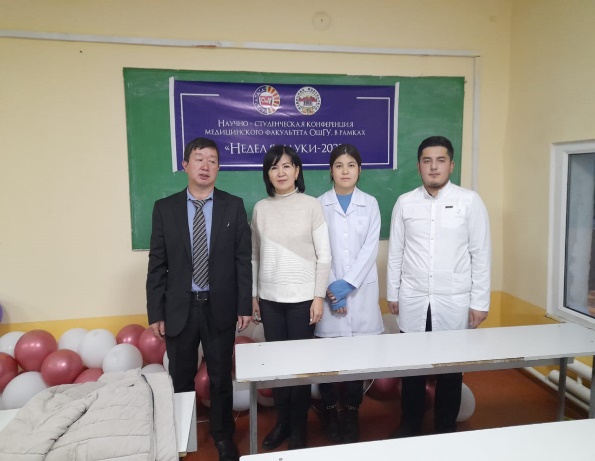                                       ОшМУ конференцияОшМУнун чон залында 2022-жылдын 26-ноябрь куну «Студент жана илимий-техникалык прогресс-2022» аттуу IX аймактык студенттик илимий конференциянын алкагында студенттик илимий конференция болуп отту. Бул конференцияга табигый илимдер кафедрасынан медицина факультетинде откорулгон конференция женуучусу 1-курстун студенти лк-11 тайпасынан Жолонбаева Анжелика «Солнечные дети в нашей жизни» деген темада доклад кылды. Жетекчиси: биология илимдеринин кандидаты, доцент Касиева Г.К. Жыйынтыгында 2-даражадагы дипломго ээ болу. 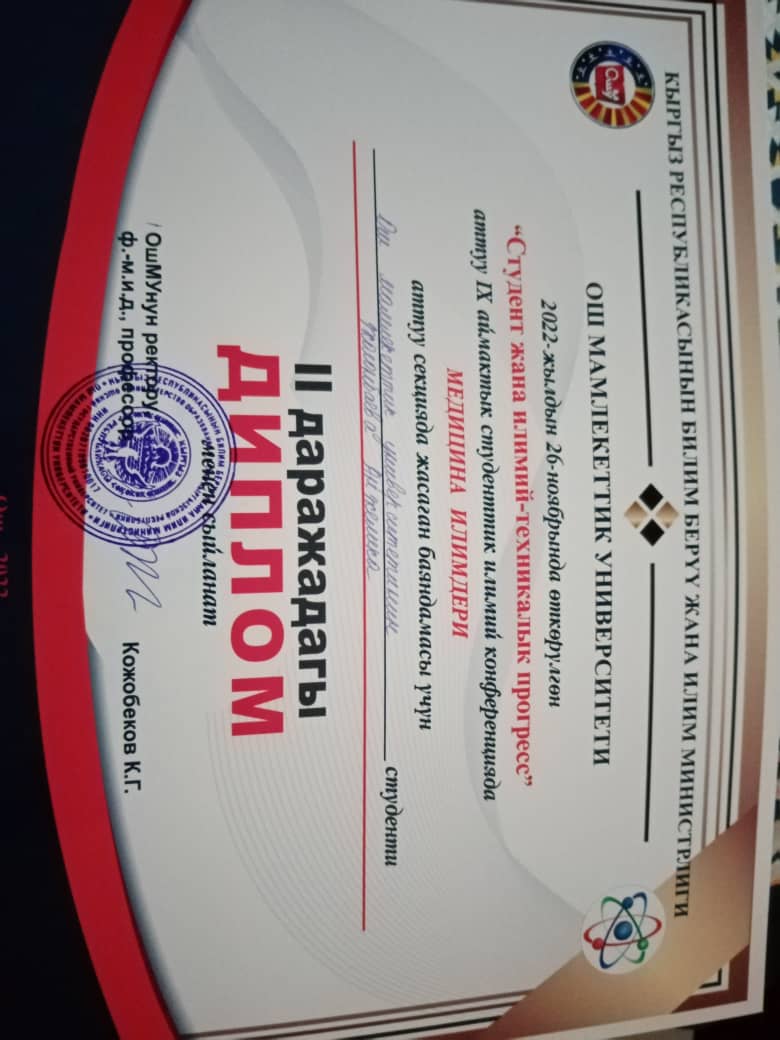   -   өткөрүлгөн илим жумалыктары жана алардын жыйынтыктары ж.б.Кафедранын мүчөлөрүнүн илимди коомчулукка жарыялоо, популяризациялоо боюнча массалык-маалымат каражаттарына чагылдырылган материалдары.Тиркеме катары кафедралардын отчеттору тиркелет!№Ф.А.А.Ээлеген кызматыОкумуштуулук даражасы жана наамы (ыйгарылган жылдары менен)Изилдеп жаткан илимий темасыДиссертациялык ишин коргоого пландаштырылган жылыResearcherID, ORCID, Scopus Author ID, РИНЦ, AuthorID, SPIN код, Researchgate.net профилдериХирша (H) -индекси  (Scopus, WoS, РИНЦ ж.б. боюнча)Scopus, WoS, РИНЦ ж.б. боюнча илимий эмгектеринин саныScopus, WoS, РИНЦ ж.б. илимий эмгектерине цитирлөөнүн  саны1Камалов Ж.К.Каф. башчы, профессорХ.и.д. (2004), профессор(2010)Инд. Хирша-320242Эргешбаев М.Б.преподавательБ.и.к., доцент--катталганРИНЦ 2Scopus 22WoS  19РИНЦ 2Elibrary.ru 61РИНЦ 563Туленбаева Мавлюда доцентХ.и.к (2007), доцент(2010)Синтез и свойства металлоамидных и -аминных комплексов2024 ин.Хирша - 1;Ринц -11РИНЦ-34Ажибаева ЗулайкаХ.и.к, доцентин.Хирша - 55Садырова М.М.доцентФ.-м.и.к., доцентИсследование групп преобразований и состав электронных центров окраски и свечения в кристаллах NaCl-Ag.Ринц -3Elibrary.ru 4Галаутдинов Ринат ФануровиСтарший преподавательВлияние снижения сократительной активности миокарда левого желудочка на развитие застойных процессов в легких у больных с вторичной легочной артериальной гипертензией.катталганРИНЦ-4Инд. Хирша-1Галаутдинов Ринат ФануровиСтарший преподавательЖалпы:Жалпы:Кафедранын сапаттык көрсөткүчү %, Пландаштырылган коргоолордун аткарылышы боюнча маалымат,  илимий эмгектердин санынын (Scopus, WoS, РИНЦ ж.б. боюнча) кафедранын окутуучулук-профессордук курамга болгон катышы, жалпы цитирлөөнүн  санынын (Scopus, WoS, РИНЦ ж.б. боюнча) кафедранын окутуучулук-профессордук курамга болгон катышы ж.б. жөнүндө толук анализКафедранын сапаттык көрсөткүчү %, Пландаштырылган коргоолордун аткарылышы боюнча маалымат,  илимий эмгектердин санынын (Scopus, WoS, РИНЦ ж.б. боюнча) кафедранын окутуучулук-профессордук курамга болгон катышы, жалпы цитирлөөнүн  санынын (Scopus, WoS, РИНЦ ж.б. боюнча) кафедранын окутуучулук-профессордук курамга болгон катышы ж.б. жөнүндө толук анализКафедранын сапаттык көрсөткүчү %, Пландаштырылган коргоолордун аткарылышы боюнча маалымат,  илимий эмгектердин санынын (Scopus, WoS, РИНЦ ж.б. боюнча) кафедранын окутуучулук-профессордук курамга болгон катышы, жалпы цитирлөөнүн  санынын (Scopus, WoS, РИНЦ ж.б. боюнча) кафедранын окутуучулук-профессордук курамга болгон катышы ж.б. жөнүндө толук анализКафедранын сапаттык көрсөткүчү %, Пландаштырылган коргоолордун аткарылышы боюнча маалымат,  илимий эмгектердин санынын (Scopus, WoS, РИНЦ ж.б. боюнча) кафедранын окутуучулук-профессордук курамга болгон катышы, жалпы цитирлөөнүн  санынын (Scopus, WoS, РИНЦ ж.б. боюнча) кафедранын окутуучулук-профессордук курамга болгон катышы ж.б. жөнүндө толук анализКафедранын сапаттык көрсөткүчү %, Пландаштырылган коргоолордун аткарылышы боюнча маалымат,  илимий эмгектердин санынын (Scopus, WoS, РИНЦ ж.б. боюнча) кафедранын окутуучулук-профессордук курамга болгон катышы, жалпы цитирлөөнүн  санынын (Scopus, WoS, РИНЦ ж.б. боюнча) кафедранын окутуучулук-профессордук курамга болгон катышы ж.б. жөнүндө толук анализКафедранын сапаттык көрсөткүчү %, Пландаштырылган коргоолордун аткарылышы боюнча маалымат,  илимий эмгектердин санынын (Scopus, WoS, РИНЦ ж.б. боюнча) кафедранын окутуучулук-профессордук курамга болгон катышы, жалпы цитирлөөнүн  санынын (Scopus, WoS, РИНЦ ж.б. боюнча) кафедранын окутуучулук-профессордук курамга болгон катышы ж.б. жөнүндө толук анализКафедранын сапаттык көрсөткүчү %, Пландаштырылган коргоолордун аткарылышы боюнча маалымат,  илимий эмгектердин санынын (Scopus, WoS, РИНЦ ж.б. боюнча) кафедранын окутуучулук-профессордук курамга болгон катышы, жалпы цитирлөөнүн  санынын (Scopus, WoS, РИНЦ ж.б. боюнча) кафедранын окутуучулук-профессордук курамга болгон катышы ж.б. жөнүндө толук анализКафедранын сапаттык көрсөткүчү %, Пландаштырылган коргоолордун аткарылышы боюнча маалымат,  илимий эмгектердин санынын (Scopus, WoS, РИНЦ ж.б. боюнча) кафедранын окутуучулук-профессордук курамга болгон катышы, жалпы цитирлөөнүн  санынын (Scopus, WoS, РИНЦ ж.б. боюнча) кафедранын окутуучулук-профессордук курамга болгон катышы ж.б. жөнүндө толук анализ№Макаласы жарыяланган окутуучунун аты-жөнүМакаланын темасыМакала жарыяланган индекстүү журналдын атыМакала жарыяланган индекстүү журналдын импакт-фактору (квартиль (Q) ж.б.)Scopus боюнчаScopus боюнчаScopus боюнчаScopus боюнчаScopus боюнча1Эргешбаев М.Б.Распространенность гельминтозов среди населения Карасуйского района Кыргызской республики.Экологиячеловека, №60,3542…………Жалпы:WoS боюнчаWoS боюнчаWoS боюнчаWoS боюнчаWoS боюнча12…………Жалпы:РИНЦ боюнчаРИНЦ боюнчаРИНЦ боюнчаРИНЦ боюнчаРИНЦ боюнча1Эргешбаев М.Б.Природа экологических явлений или физико-химические модели жизниВестник филиал ФГБОУ ВО РГСУ в г. Ош Кыргызской Республики0,4332Эргешбаев М.Б.Фауна мелких млекопитающих и блох на северных склонах Алайского хребтаВестник филиал ФГБОУ ВО РГСУ в г. Ош Кыргызской Республики0,4333Эргешбаев М.Б.Фауна и эпизоотологическое значение лесной сони, гребенщиковой песчанки и их блохВестник филиал ФГБОУ ВО РГСУ в г. Ош Кыргызской Республики0,4334Эргешбаев М.Б.Фауна и эпизоотологические значение краснохвостой песчанки и ее блохВестник филиал ФГБОУ ВО РГСУ в г. Ош Кыргызской Республики0,4335Эргешбаев М.Б.Поиски эффективного метода борьбы с грызунами и их эктопаразитами в Алайском природном очаге чумыВестник филиал ФГБОУ ВО РГСУ в г. Ош Кыргызской Республики0,4336Эргешбаев М.Б.Алайский природный очаг чумыВестник филиал ФГБОУ ВО РГСУ в г. Ош Кыргызской Республики0,4337Эргешбаев М.Б.Эпизоотологический прогноз на Алайский природный очаг чумыВестник филиал ФГБОУ ВО РГСУ в г. Ош Кыргызской Республики0,4338Мамытбек улуу Талгар,Эргешбаев М.Б.Трудовая миграция в условиях Covid-19: проблемы и ответные меры в Кыргызской РеспубликеВестник Поволжского государственного университета,Серия: Экономика0,0589Эген кызы Орозгул,Эргешбаев М.Б.Обзор к изучению распространения, экологии и генетического разнообразия озерных лягушек Вестник филиал ФГБОУ ВО РГСУ в г. Ош Кыргызской Республики0,43310Туленбаева М.А.Строение комплекса хлорида цинка с аспарагинатом калияИзвестия ВУЗов Кыргызстана. №1, 2022. C. 50-540,05511Туленбаева М.А.Роль естественно-научных дисциплин в профессиональной подготовке врача в медвузах“Оригинальные исследования (ОРИС)». Том 12, выпуск №12, 2022 г. C.117-122 1213Орозматов Т.Т.Этнические,половые и возрастные аспекты метаболического синдрома(статья).The scientific heritage(Научное наследие).-Будапешт,2021,№64. –С.28-35.14Орозматов Т.Т.Ожирение и риск развития сердечно-сосудистых заболеваний:взгляд на современную проблему(статья).The scientific heritage(Научное наследие).-Будапешт,2021,№64. –С.35-42.15Орозматов Т.Т.Показатели жесткости артерий, как параметры прогноза развития сердечно-сосудистых осложнений(статья).The scientific heritage(Научное наследие).-Будапешт,2021,№65. –С.48-54.16Орозматов Т.Т.Несбалансированное питание и его роль в развитии сердечно-сосудистых заболеваний(статья).The scientific heritage(Научное наследие).-Будапешт,2021,№65. –С.55-64.17Орозматов Т.Т.Факторы сердечно-сосудистого риска при новой коронавирусной инфекции(COVID-19)на фоне сахарного диабета(статья).Вестник КРСУ.-Бишкек,2021, том21,№5.-С.68-78.Абдыганиев Н.А.Орозматов Т.Т.Динамика морфофункциональных характеристик старшеклассников высокогорьяОшГУ.ю Бишкек Кыргызская Республика, УДК 612.66Жалпы:№Ф.А.А. Макалалардын саны (отчеттук жылга)Макалалардын саны (отчеттук жылга)Макалалардын саны (отчеттук жылга)БардыгыЦитирлөөнүн саны(отчеттук жылга)Цитирлөөнүн саны(отчеттук жылга)Цитирлөөнүн саны(отчеттук жылга)Бардыгы№Ф.А.А. ScopusWoSРИНЦ БардыгыScopus WoSРИНЦБардыгы1Эргешбаев М.Б.--22--332Туленбаева М.А.2…Жалпы:Жалпы:4233№Ф.А.А. 201720172018201820192019202020202021202120222022БардыгыБардыгы1 окутуучуга туура келген макаланын саны1 окутуучуга  туура келген цитирлөөнүн  саны№Ф.А.А. Макала ЦитирлөөМакала ЦитирлөөМакала ЦитирлөөМакала ЦитирлөөМакала ЦитирлөөМакала ЦитирлөөМакала Цитирлөө1 окутуучуга туура келген макаланын саны1 окутуучуга  туура келген цитирлөөнүн  саны1Scopus112WoS3РИНЦ822+24 111233Жалпы:Жалпы:№Ф.А.А.СтатусуНомери1 Бул жылы жокЭл аралык22172 ...Республикалык2218.........Жалпы: Эл аралык ...,       Республикалык ...Жалпы: Эл аралык ...,       Республикалык ...Жалпы: Эл аралык ...,       Республикалык ...Жалпы: Эл аралык ...,       Республикалык ... №Авторлор,түзүүчүлөрЭмгектин түрү (Монографиялар,          окуу китептери, окуу-усулдук колдонмолор ж.б.)Эмгектин аталышыБасмадан чыккандыгы  жөнүндөгү толук маалыматтар  КөлөмүЭскертүү1.Эргешбаев М.Б.МонографияРазгаданная опасностьИздатель: Lambert Academic Publishing, Германия, ISBN: 978-3-659-69803-3С. 952.Эргешбаев М.Б., Турдиев Т.И.Учебное пособиеЭкология и экологическая безопасность Ошской области: социально-экономические и региональные аспектыИздатель: Кагаз Ресурстары, г. Ош, ISBN: 978-9967-602-65-6С. 1623.Жалпы саны түрлөрү боюнча: ...Жалпы саны түрлөрү боюнча: ...Жалпы саны түрлөрү боюнча: ...Жалпы саны түрлөрү боюнча: ...Жалпы саны түрлөрү боюнча: ...Жалпы саны түрлөрү боюнча: ...Жалпы саны түрлөрү боюнча: ... №Долбоордун статусуДолбоордун аталышыДолбоордун жетекчиси, аткаруучуларыКолдоого алган мекемеКаржынын суммасы1.Эл аралыкЖок...НАТО2.РеспубликалыкЖок...ББжИМ3.УниверситеттикЖок...ОшМУЖалпы саны түрлөрү боюнча: ...Жалпы саны түрлөрү боюнча: ...Жалпы саны түрлөрү боюнча: ...Жалпы саны түрлөрү боюнча: ...Жалпы саны түрлөрү боюнча: ...Жалпы саны түрлөрү боюнча: ... №Иш-чаранынстатусуИш-чаранын түрүИш-чаранын темасыДатасыКатышуучулардын саныЖыйынтыгы1.Эл аралыкКонференцияИлим жана окуу26.10.221-,2-курстун студенттери жана кафедра составыБаяндамалардын жыйнагы2.РеспубликалыкСеминар...3.УниверситеттиколимпиадаТиркемедеЖалпы саны түрлөрү боюнча 1Жалпы саны түрлөрү боюнча 1Жалпы саны түрлөрү боюнча 1Жалпы саны түрлөрү боюнча 1Жалпы саны түрлөрү боюнча 1Жалпы саны түрлөрү боюнча 1 №Иш-чаранынстатусуИш-чаранын түрүӨткөрүлгөн жер жана датасыИш-чаранын темасыКатышуучулардын  Ф.А.А.Жыйынтыгы1.Эл аралыкКонференция... ......Диплом ж.б.2.РеспубликалыкОлимпиадаУзбекстанРеспублика аралык олимпиада13.Университеттик1-Олимпиада2-конференцияЖАГУМедфак, ОшГУ29.11.22ЖОЖдор аралык Студенттик илимий конференция62дипломЖалпы саны түрлөрү боюнча: 2Жалпы саны түрлөрү боюнча: 2Жалпы саны түрлөрү боюнча: 2Жалпы саны түрлөрү боюнча: 2Жалпы саны түрлөрү боюнча: 2Жалпы саны түрлөрү боюнча: 2№ п/пФИО (полностью)Группателефон1Жолонбаева АнжеликаЛк-11-220557 681 7172Тургунов АбдулазизЛк-11-220552 325 2853Ракыпов Мирсултан лб-2-210227 132 0044Абдимиталипов АбдимананЛб-1-220706 431 0475Раимжанов Умад лк-1-216Каналиев Эрбол лк-5-217Тажибаева МираЛб-1-220703 765 4158Дамирбекова ЭлеонураЛб-1-220704 300 530№Студенттин аты-жонуГруппаОрун Олимпиада откон мекеменин аты- жонуЖетекчеси1Нурланова АйзирекЛб1-213-орунКыргызская государственная  медицинская академия имени И. К. Ахунбаева.б.и.д. Касиева Г.К.б.и.д.Жеентаева Ж.К.ст. пр. Турсунбаева А.Т.2Ракыпов МипсултанЛБ2-213-орунКыргызская государственная  медицинская академия имени И. К. Ахунбаева.б.и.д. Касиева Г.К.б.и.д.Жеентаева Ж.К.ст. пр. Турсунбаева А.Т.3Дамирбеков ДастанЛБ2-213-орунКыргызская государственная  медицинская академия имени И. К. Ахунбаева.б.и.д. Касиева Г.К.б.и.д.Жеентаева Ж.К.ст. пр. Турсунбаева А.Т.4Раимжанов УмадЛк1-213-орунКыргызская государственная  медицинская академия имени И. К. Ахунбаева.б.и.д. Касиева Г.К.б.и.д.Жеентаева Ж.К.ст. пр. Турсунбаева А.Т.5Каналиев ЭрболЛк5-213-орунКыргызская государственная  медицинская академия имени И. К. Ахунбаева.б.и.д. Касиева Г.К.б.и.д.Жеентаева Ж.К.ст. пр. Турсунбаева А.Т.6Ракыпов МирсултанЛк8-212- орунСамаркандский государственный медицинский университетб.и.д. Жеентаева Ж.К.№Студенттин аты-жонуГруппапредметиОткон жериЖетекчиси1Болтаев НодирФр5-21химияЖАГУх.и. доценти Туленбаева М.А.2Дамирбеков ДастанЛб-1биологияЖАГУб.и.к., доцент Касиева Г.К. б.и.к., доцент Жеентаева Ж.К. 3Маматеминова АйгеримЛк-1физикаЖАГУф.и.д. Садырова М.М№Студенттин аты-жонуГруппаТеманын аталышыОткоргон мекемеЖетекчеси1Исмаилова ЖанылайЛк8-21Распространение  паразитов среди населения городов Жалал- Абадской областиОшМУб.и.д. Жеентаева Ж.К.2Кудайкулова  АруукеТоробаева ФеридеЛк2-21Дети с Синдром Дауны в Ошской областиОШМУОкуутучу Атакулова Б.М.№Студенттин аты-жонуГруппаТеманын аталышыОткоргон мекемеЖетекчеси1Кудайкулова  АруукеТоробаева ФеридеЛк2-21Дети с Синдром Дауны в Ошской областиМеджународный Медицинский Университетб.и.к., доцент Касиева Г.К жана.окутуучу Атакулова Б.М.